КОНТРОЛЬНО-СЧЕТНЫЙ ОРГАН МУНИЦИПАЛЬНОГО ОБРАЗОВАНИЯ«КАРАКУЛИНСКИЙ РАЙОН»Заключениена проект Решения Совета депутатов муниципального образования «Чегандинское» «О бюджете муниципального образования «Чегандинское»  на 2020 год и на плановый период 2021 и 2022 годов»с. Каракулино                                                                                                                                18.12.2019 года         Заключение контрольно–счетного органа муниципального образования «Каракулинский район» на проект Решения Совета депутатов муниципального образования «Чегандинское» «О бюджете муниципального образования «Чегандинское» на 2020 год и плановый период 2021 и 2022 годов (далее – проект бюджета) подготовлено в соответствии с требованиями Бюджетного кодекса Российской Федерации (далее – БК РФ), Положением о Контрольно-счетном органе муниципального образования «Каракулинский район», Соглашением от 28.12.2018 года №17 о передаче контрольно-счетному органу муниципального образования «Каракулинский район» полномочий по осуществлению внешнего муниципального финансового контроля.       Экспертиза проведена 18.12.2019 г.Полномочия по составлению проекта бюджета муниципального образования «Чегандинское» переданы Администрацией муниципального образования «Чегандинское» Администрации муниципального образования «Каракулинский район» на основании заключенного Соглашения от 28.12.2018 года №37.      В соответствии со статьей 184.1 БК РФ в проекте бюджета установлены основные требования к структуре и содержанию проекта бюджета. Проект бюджета разработан на три года – на 2020 год и плановый период 2021 и 2022 годов.        В соответствии со ст. 28 Федерального закона № 131-ФЗ постановлением главы муниципального образования «Чегандинское» от 12.12.2019 года №10 проект бюджета выносится на публичные слушания 25.12.2019 года.       В соответствии со ст. 36 БК РФ проект бюджета размещен в информационно-телекоммуникационной сети Интернет на официальном сайте муниципального образования «Каракулинский район», в разделе «муниципальное образование «Чегандинское».        Классификация доходов и расходов бюджета в проекте бюджета соответствует бюджетной классификации, утвержденной ст. 20, 21 БК РФ, с использованием бюджетной классификации Российской Федерации, утвержденной приказом Минфина России от 06.06.2019 N 85н "О Порядке формирования и применения кодов бюджетной классификации Российской Федерации, их структуре и принципах назначения".Основные параметры проекта бюджета муниципального образования «Чегандинское» в 2020 году и на 2021-2022 годы представлены в таблице:(тыс. рублей)Динамика основных параметров проекта бюджета муниципального образования «Чегандинское» на 2020 год и плановый период 2021 и 2022 годов характеризуется увеличениеми общего объема доходов и расходов бюджета муниципального образования «Чегандинское» в сравнении с первоначально утвержденным бюджетом муниципального образования «Чегандинское» на 2019 год. В структуре доходов проекта бюджета муниципального образования «Чегандинское» на 2020 год наибольший удельный вес занимают налоговые и неналоговые доходы и составляют 81,77%, безвозмездные поступления составляют 18,23%, Проект бюджета муниципального образования «Чегандинское» на 2020 год и плановый период 2021-2022 годов планируется бездефицитный.Проектом бюджета муниципального образования «Чегандинское» налоговые доходы прогнозируются на 2020 год в сумме 2497,0 тыс. рублей, что на 1729,0 тыс. рублей больше первоначально утвержденных налоговых доходов бюджета муниципального образования «Чегандинское» на 2019 год.(тыс. рублей)В структуре налоговых доходов бюджета муниципального образования «Чегандинское» наибольший удельный вес занимает земельный налог.Рост поступлений в 2020 году относительно первоначально утвержденного бюджета на 2019 год прогнозируется по налогу на доходы физических лиц на 16,0 тыс. рублей или на 41,03%, по земельному налогу на 1723,0 тыс. рублей.Снижение поступлений в 2020 году относительно первоначально утвержденного бюджета на 2019 год прогнозируется по налогу на имущество на 10,0 тыс. рублей или на 13,89%.Безвозмездные поступления предусматриваются на 2020 год в сумме 556,7 тыс. рублей, что на 490,1 тыс. рублей или 46,82% меньше первоначально утвержденных безвозмездных поступлений 2019 года. (тыс. рублей)Прогнозируемые безвозмездные поступления соответствуют бюджетным ассигнованиям, предусмотренные проектом Решения Совета депутатов муниципального образования «Каракулинский район» «О бюджете муниципального образования «Каракулинский район» на 2020 год и на плановый период 2021 и 2022 годов».В структуре безвозмездных поступлений на 2020 год на долю межбюджетных трансфертов, передаваемых бюджетам сельских поселений (на ремонт автомобильных дорог местного значения) приходится 78,14%.3. Общий объем расходов проекта бюджета муниципального образования «Чегандинское» на 2020 год прогнозируется в сумме 3053,7 тыс. рублей, что больше первоначально утвержденных расходов бюджета поселения на 2019 год на 1238,9 тыс. рублей или на 68,27%.(тыс. рублей)В структуре расходов на 2020 год основная доля приходится на общегосударственные вопросы – 40,93% и культуру – 37,99%.Общий объем бюджетных ассигнований, направленных на обеспечение публичных нормативных обязательств на 2020 год и плановый период 2021 и 2022 годов (Приложение 8 к проекту бюджета) предлагается утвердить в сумме по 24,0 тыс. рублей на соответствующий год. В перечень публичных нормативных обязательств включены расходные обязательства «Доплаты к пенсиям муниципальных служащих». Проектом бюджета предусмотрен объем межбюджетных трансфертов из бюджета муниципального образования «Чегандинское» бюджету муниципального образования «Каракулинский район» на выполнение полномочий, переданных органам местного самоуправления муниципального образования «Каракулинский район» по созданию условий для организации досуга и обеспечения жителей поселения услугами организаций культуры в сумме 1160,0 тыс. рублей на 2020 год.4.В соответствии со ст.184.1 БК РФ в проекте бюджета расходы на 2020 год и плановый период 2021 и 2022 годов распределены по главным распорядителям бюджетных средств, разделам, подразделам и целевым статьям, группам (группам и подгруппам) видов расходов классификации расходов бюджетов в ведомственной структуре расходов.          Согласно представленной ведомственной структуре расходов бюджета  на 2020 год и плановый период 2021 и 2022 годов предусмотрен 1 главный распорядитель средств бюджета – Администрация муниципального образования «Чегандинское».          В проекте решения о бюджете для осуществления полномочий Администрацией муниципального образования «Чегандинское» расходы по непрограммным направлениям деятельности предполагаются в размере 100% от общего объема расходов бюджета муниципального образования «Чегандинское».5.Анализ показал, что в целом проект Решения Совета депутатов муниципального образования «Чегандинское» «О бюджете муниципального образования «Чегандинское» на 2020 год и на плановый период 2021 и 2022 годов» содержит основные требования, установленные Бюджетным кодексом Российской Федерации. Председатель Контрольно-счетного органамуниципального образования «Каракулинский район»                                              Т.Н.Коновалова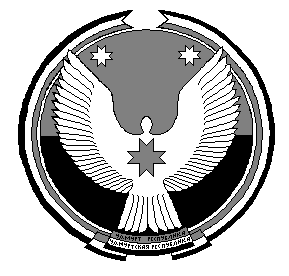 Показатель2019 год (решение от 21.12.2018г. №17/1-18) 2020 год (проект)2021 год (проект)2022 год (проект)Общий объем доходов в т.ч.1814,83053,72977,32986,3Налоговые и неналоговые доходы768,02497,02420,02426,0Безвозмездные поступления1046,8556,7557,3560,3Общий объем расходов,1814,83053,72977,32986,3Дефицит (-), профицит (+) бюджета 0000Наименование2019 год (решение от 21.12.2018г. №17/1-18) 2020 год (проект)2021 год (проект)2022 год (проект)Налог на доходы физических лиц39,055,040,041,0Налоги на имущество72,062,062,062,0Земельный налог657,02380,02318,02323,0ВСЕГО  768,02497,02420,02426,0Наименование2019 год (решение от 21.12.2018г. №17/1-18) Проект бюджета наПроект бюджета наПроект бюджета наНаименование2019 год (решение от 21.12.2018г. №17/1-18) 2020 год2021 год2022 годДотации бюджетам сельских поселений на выравнивание бюджетной обеспеченности432,6000Субвенции по расчету и предоставлению дотации бюджетам сельских поселений за счет средств бюджета Удмуртской Республики29,529,929,929,9Субвенции бюджетам сельских поселений на осуществление первичного воинского учета на территориях, где отсутствуют военные комиссариаты 88,391,892,495,4Межбюджетные трансферты, передаваемые бюджетам сельских поселений (на ремонт автомобильных дорог местного значения)496,4435,0435,0435,0ВСЕГО1046,8556,7557,3560,3Наименование2019 год (решение от 21.12.2018г. №17/1-18) Проект бюджета наПроект бюджета наПроект бюджета наПроект бюджета наНаименование2019 год (решение от 21.12.2018г. №17/1-18) 2020 год2020 год2021 год2022 годНаименование2019 год (решение от 21.12.2018г. №17/1-18) СуммаУдельный вес, %СуммаСуммаРасходы:1814,83053,71002977,32986,3Общегосударственные вопросы1121,11249,940,931249,91249,9Национальная оборона(мобилизационная и вневойсковая подготовка)88,391,83,092,495,4Национальная безопасность и правоохранительная деятельность (обеспечение пожарной безопасности)9,08,00,268,08,0Национальная экономика(дорожное хозяйство, дорожные фонды)496,4435,014,25435,0435,0Жилищно-коммунальное хозяйство(благоустройство)76,085,02,7885,085,0Культура01160,037,991010,0944,0Социальная политика(пенсионное обеспечение)24,024,00,7924,024,0Условно-утвержденные расходы00073,0145,0